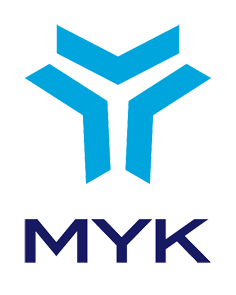 NATIONAL OCCUPATIONAL STANDARDTELEVISION PROGRAMME DIRECTORLEVEL 6REFERENCE CODE / 12UMS0242-6OFFICIAL JOURNAL DATE-ISSUE / September 19, 2012-28412 (Duplicated)TERMS, SYMBOLS AND ABBREVIATIONSACTUAL SHOT/IMAGE:  A shot recorded generally outside a studio by a camera used without a camera stand or any support or an image recorded in this way. MASTER/FINAL COPY:  A record of any programme ready to be broadcasted. ARCHIVE: Every kind of image of broadcasted or unbroadcasted programmes or which can be used to produce a programme, recorded by a TV channel or gained from external sources. RECORDED BROADCAST:  Broadcasting a programme (it is within a TV’s broadcast stream list) recorded in any setting previously.  BOOM MICROPHONE:  A microphone which ensures operation of microphone and operator without getting in camera frame, receives sound in source sound clearly and soundly while being less sensitive to other surrounding sounds, has a special isolation preventing vibrations being transferred to the microphone, and can be operated with a special arm.      LIVE BROADCAST:  Broadcasting a programme, (it takes place in a TV’s broadcast stream list) while being recorded simultaneously. SHOOTING/CAMERA ANGLE:  Camera position which is identified depending on how to display an object being shot.SHOOTING: Recording images incessantly. MULTIPLE PLATFORM:  A collection of information sources such as display of texts, images, graphics, drawings, sounds, videos and animations in a computer, their storage in files, transfer through computer network and digital operation. SETTING:  Accessories which are located in a setting set up for program shooting and which completes shooting design. EFFECT:  Sounds, images and/or graphics formed artificially or enriched to contribute to or draw attention to content of broadcast. INTERACTIVE ENVIRONMENT: Products or services which is formed by a user, responds to contents such as text, graphic, animation, video and sound, ensures a two-way communication between user and environment, and operates on digital, computer-based systems.IMAGE SWITCHING:  Switching images by attaching images together provided by different cameras or image sources.IMAGE MIXER (PICTURE MIXER):  A device used to record or display consecutive, simultaneous, fictionalised inputs such as images, pictures, CG outputs collected from various sources.IPTV (Internet Protocol Television):  Broadcasting ensuring by using wide band transmission and access technologies of optional broadcast services and radio, television broadcasts and by implementing internet protocol (IP) through a network managed privately and in a certain quality.ISCO:  International Standard Classification of Occupations.INTERNET ENVIRONMENT:  The environment through which broadcast is transmitted to subscribers and/or transmitters via protocols used for internet web connecting computer networks and institutional computer systems with each other. OHS: Occupational Health and Safety. CREDIT: Acknowledgement images of names of all production team working in design, production, shooting, editing and broadcast of a programme and of programme title. ROUGH CUT:  Editing stage where images shot and took place in post-production stage are copied, cut and edited; and yet, sound, dialogue and effect parts of these images are not processed.CG (Character Generator):  A device or software which enables to display any kind of static or animated texts or graphics over a frame. COSTUME:  All kinds of clothes and accessories worn by programme crew. EDITING:  A process where available images and/or sounds are selected, they are sorted according to a scenario and a certain narrative by paying attention to continuity of artistic thinking, image and sound within the scope of various rules, their sequence is shifted if necessary, and where their length and screening duration is identified. BAND:  Character generator output displayed over programme image to make notification about programme content.MAKE-UP:  All kinds of application of cosmetics used by people displayed in programme to look fashionable or to cover their skin problems, or by actors to look like characters they are acting.   MOBILE DEVICES:  Mobile visual or auditory broadcast receivers.MOBILE ENVIRONMENT:  Transmission environment which enables to access content arbitrarily in any place or time through mobile phones, mobile devices, etc. MONITOR:  An electronic or electromechanical device used to see vision signals or hear sound signals produced.OBJECTIVE:  A device which is composed of a group of multiple lenses and upon being affixed in front of a camera enables to project image over a film or a sensor, which is light sensitive, by gathering and focusing light waves which are reflected from objects recorded.    ACTOR:  An artist acting in an artistic production and performing his/her occupation in cinema, television, theatre or radio. PODCAST:  A series of digital file (auditory and/or visual) which is broadcasted in parts and generally can be uploaded from many web sites.PROGRAMME SHOOTING:  Recording TV programme content previously prepared to be broadcasted.PROGRAMME SET:  Technical equipment and visual and artistic elements necessary for programme shooting. PROGRAMME/PRODUCTION FORMAT:  Programme genre determined and defined previously.PROGRAMME:  A visual/auditory element broadcasted in a defined period of time by a radio or TV. CAMERA SWITCHER:  A person who makes a selection among images gathered from various sources such as camera, video recorder, and character generator in a proper, uninterrupted, consistent and suitable manner and presents these images to be broadcasted or recorded through an image mixer.RISK:  A composition of probability of a dangerous incident to occur and its consequences. SCENE:  A unit which displays continuity of time, space and other elements (actors, sequence, light, etc.) and reminds us real time offered by real life.ART TEAM:  A team which designs and forms visual structure of a programme. DIGITAL EDITING:  Editing which is performed by using digital image formats and a computer software. DIGITAL BROADCAST:  Broadcast service offered in cable, satellite, terrestrial environments by using digital coding and modulation. SEQUENCE:  A series of images where each case constituting content of a production is developed and concluded.SCENARIO:  A text which is organised in a manner that it includes format, sequence, content and significant information of a production prepared in accordance with language of cinema and television productions to be used in audio-visual environments, divided into scenes which are the basis of recording of the production, and written in a special page format in order to transform a thought or an event into an image and sound.SOUND MIXING:  Sound arrangement without making any modification in image to change original sound recording or to add new sound recording while protecting the previous one.SOUND RECORDING (POST-SYNCHRONISATION):  Regeneration of dialogues and sound effects that take place in a video record, in a professional studio environment and addition of it into that record.CAMERA REHEARSAL:  A preliminary recording which is performed with the participation of all crew in line with the designed and planned purposes of content before actual recording/broadcasting.REHEARSAL WITOUT RECORDING: A rehearsal which is performed without camera recording to observe if visual format and key team of a programme is prepared and organised in line with programme design purposes.SPONSOR:  Natural and legal persons who contribute to a programme in order to promote his/her name, brand, logo, image, activities or products, and who have no connection with provision of a broadcast service or production of visual and/or audio works. STUDIO:  A setting where film, television and video productions are recorded to get non-edited raw images and sounds to be used in live broadcast, recorded broadcast or post-production stage. PRESENTER:  A person who presents content of a programme.  DANGER:  A damage potential which may affect employees and workplace and which may exist within a workplace or come from outside.TELEVISION / BROADCAST CHANNEL:  A broadcast environment which is used by a television company to simultaneously transmit television broadcast content in line with a broadcast stream.TELEVISION RATING RESEARCH:  A research conducted to identify television ratings, demographical properties of audience.TELEVISION COMPANY:  A legal entity that is under the editorial responsibility of selection of television broadcast content and that decides organisation and broadcasting format of this content.TELEVISION BROADCAST AUTOMATION SOFTWARE:  Software which runs television broadcast without any control element as it was previously planned.TELEVISION BROADCAST:  Encrypted and non-encrypted audio-visual broadcast service provided by a media service provider that enables programs to be watched simultaneously on the basis of a broadcast stream.COPY RIGHT:  Rights concerning use and broadcast of any information or opinion, which are entitled to certain people by laws.  Video Tape Recorder (VTR):  Short interviews and images recorded, edited and prepared previously to be integrated into a programme during programme and breaks. POST-PRODUCTION:  A process between production stage in cinema, television and video, and presentation of this production, where activities such as editing, sound recording, incorporation, titling, production and reproduction are taking place. PRODUCTION MEETING:  A preliminary meeting where a director discusses aesthetic elements, technical requirements and equipments to be used in line with a scenario/programme stream with team leaders before production starts. PRODUCER:  A person who is responsible for developing, preparing and running a programme project, performing broadcasting activities and managing administrative and financial issues of the whole production.  BROADCAST BAND:  An environment where a program is recorded to be ubiquitously broadcasted. BROADCAST ENVIRONMENT:  Cable, satellite, terrestrial and similar broadcast environments where broadcast is transmitted to subscribers and/or receivers. AIRWAVES:  Fixed or mobile television receivers. BROADCAST PLATFORM:  Transmission of multiple encrypted or non-encrypted broadcast services to audience through satellite, cable and similar environments by converting these services into one signal or more.NEW MEDIA:  A transmission environment which enables to access content arbitrarily in any time or place, through digital devices, and to create interactive feedback, contribution and community about this content.TIMECODE:  System which enables to calculate duration, start and finish times of broadcasts while being recorded over a band during recording, editing and sound recording to identify number of hours, minutes, seconds and frames.TABLE OF CONTENTS1.	INTRODUCTION	92.	INTRODUCTION TO THE OCCUPATION	102.1.	Description of the Occupation	102.2.	Occupational Reference in the International Classification System	102.3.	Regulations on Health, Safety and Environment	102.4.	Other Legislation Related to the Occupation	102.5.	Working Environment and Conditions	112.6.	Other Occupation Related Requirements	113.	OCCUPATIONAL PROFILE	123.1.	Duties, Tasks and Performance Criteria	123.2.	Tools, Appliances and Equipment Used	323.3.	Knowledge & Skills	323.4.	Attitudes and Behaviours	334.	TESTING, ASSESSMENT AND CERTIFICATION	34INTRODUCTIONNational occupational standard titled Television Programme Director (Level 6) was issued by the Professional Union of Broadcasting Organisations assigned as per the provisions of Vocational Qualifications Authority (VQA) Law No. 5544 and “Bylaw on Drawing up National Occupational Standards” and “Regulation on the Establishment, Duties and Operation Procedures and Principles of the Sector Committees of Vocational Qualification Authority” introduced pursuant to the aforementioned Law. National occupational standard titled Television Programme Director (Level 6) was assessed upon receiving the opinions of the related institutions and organisations in the sector, and approved by VQA Board of Directors upon examination of the VQA Media, Communication and Broadcasting Sector Committee.INTRODUCTION TO THE OCCUPATIONDescription of the OccupationTelevision Programme Director (Level 6) is the qualified person who composes technical team and art team and administrates the whole team; who carries out every type of preparation phase by fulfilling the technical and artistic needs belonging to the programme; who manages design, planning and implementation of all processes belonging the recording of the programme and post production within the stream and plan providing for by programme producer and who manages the live broadcast process when needed; who does necessary renewal works from the content to editing and shooting for broadcasting of the programme from other broadcast environments.Television Programme Director (Level 6) carries out these works within the framework of national legislation, quality systems and organisational procedures by taking precautions related with OHS and environment protection and carries out in the activities related with his occupational development.Occupational Reference in the International Classification System ISCO-08:  2654 (Directors and producers of film, stage, etc.)Regulations on Health, Safety and EnvironmentSocial Security and General Health Insurance Law No. 5510 Occupational Health & Safety Law No. 6331Regulation on First AidFurthermore, it is essential to obey laws, statutory rules and regulations on occupational health and safety and environment; and to perform risk analysis regarding this issue.Other Legislation Related to the OccupationTrade Unions Law No. 2821Collective Labour Agreement, Strike and Lockout Law No. 2822 Turkey Radio and Television Law No. 2954Consumer Protection Law No. 4077 Labour Law No. 4857  Law on Regulation of Broadcasts in Internet Environment and Fight against Crimes Committed through These Broadcasts no. 5651 Electronic Communications Law No. 5809Intellectual and Artistic Works Law No. 5846Law on Regulation of Relations between Press Workers and Employers No. 5953Law on Establishment of Radios and Televisions and Broadcast Services No. 6112And it is essential to obey other current legislations, laws, statutory rules and by-laws related to occupation.Working Environment and ConditionsTelevision Programme Director (Level 6) may work freelance or in private or public broadcasting organisations. S/he may perform their tasks in the office and studio or out of the office. Their working environment needs to have air conditioning-heating-cooling systems, adequate lighting system, be furnished with ergonomic office equipment, have infrastructure providing necessary means of communications (internet connection, telephone, fax machine, etc.).Television Programme Director (Level 6) communicates constantly with personnel and managers of related unit of the organisation in which s/he works or if s/he works freelance s/he communicates constantly with related institutions, organisations and persons in order to receive opinion, contribute to content of programme, form a team, etc.The working days and hours are variable according to programme types. S/he may need to work in weekly rest days or during bank holidays and night-time or in a shift pattern. S/he may need to travel due to programme productions or in order to communicate actively with the personnel. The general type of working is to work as a team. S/he may be faced with typical office discomforts in working conditions; if s/he works out of the office, s/he may be faced with risks of workplace.Other Occupation  Related Requirements There are no other requirements regarding the occupation.OCCUPATIONAL PROFILEDuties, Tasks and Performance CriteriaTools, Appliances and Equipment UsedComputer and related hardware (printer, scanner, external memory, etc.)DecorImage mixerMeans of communication (telephone, tele-conference systems, fax machine, cable/wireless internet, etc.)Stationary supplies (paper, pen, perforator, stapler, calender, notepad, etc.)HeadphonesPlace and studio lightsMicrophoneOffice tools (photocopier, projector, calculator, etc.)Optical/digital recording and displaying devices (camera, video camera, CD, VCD, DVD, Blu-ray CD-rom, etc.)Sound and image recorderAudio and video editing softwareTelevision broadcast automation softwareProduction mixerPost-production software and hardwareKnowledge and SkillsAttitudes and BehaviorsTESTING, ASSESSMENT AND CERTIFICATIONTesting and assessment for certification with respect to national qualifications based on Television Programme Director (Level 6) Occupational Standard shall be held in written and/or oral forms, theoretically and practically, in testing and assessment centers where required conditions are met.Testing and assessment method and practice principles shall be detailed with national qualifications to be drawn up pursuant to this occupational standard.  Activities regarding testing, assessment and certification shall be conducted within the framework of Vocational Qualification Authority, Testing and Certification Regulation.Note: This part shall be published in the Official Journal. To be published in the web site of the VQA.Annex: Institutions that participated in the Occupational Standard Preparation Process Professional Standards Team of Institution Preparing Professional StandardYusuf GÜRSOY, Professional Union of Broadcasting Organisations – Member of the Board of Directors; Head of the Steering Committee of the ProjectSavaş Yılmaz, Professional Union of Broadcasting Organisations – Project CoordinatorCihan Başar SAMANCI, Professional Union of Broadcasting Organisations – Project AssistantPelin EMEKSİZ, Professional Union of Broadcasting Organisations – Project Secretariat Officer Assoc. Prof. Dr. Can BİLGİLİ, Yeditepe University – Faculty of Communication; Professional Union of Broadcasting Organisations - Occupational Standards Consultant  S. Koray HATİPOĞLU, Professional Union of Broadcasting Organisations – Occupational Standards Consultant  Technical Work Group MembersMembers of the Occupational Standards CommissionNursel BOLAT, Arel University – LecturerAlp Mustafa BİROL, Galatasaray University – LecturerA. Acar FİLİZ, Kanal A (Adana)Ali DÖNMEZ, Kordon TV (İzmir)Mustafa Kara, Maltepe University – LecturerThose Contributed To Preparation of the Occupational StandardPeyami ÇELİKCAN, Marmara University – LecturerOzan ANTAY, ATVFaruk ÇELEBİ, ATVBurhan KANDEMİR, ATVAkın ATLAY, Başarı ElektronikYakup BAKIR, Kanal 54 (Sakarya)İsmail TÜRKMEN, Kanal 7Ogün YILDIZ, Kanal 7Selahattin YÜKSEL, Kanal 7İsmet ERGİN, Karesi TV (Balıkesir)Murat GEDİKTAŞ, Show TVHidayet KARAKUŞ, Show TVAydın ÖZDEMİR, Show TVCengiz ŞAHİN, Show TVHakan UZMAN, Show TVAhmet Turan GÜRKAN, SKY TürkZafer BÜYÜ, SRT (Sakarya)Cemil ER, STVZafer KAYA, STVMelih SEZGİN, STVİdris TAŞ, VTV (Antalya)People, Institutions, and Organisations Asked for OpinionA.Acar FİLİZ, Kanal AAbdullah ÇEBİ, Deputy Programme DirectorAbdülhamit BİLİCİ, Director General of Cihan News AgencyAbiş HOPİKOĞLU, TV 8 Director General/ Chief EditorAbiş HOPİKOĞLU, Tv8 Director GeneralAcun ILICALI, SHOW TV ProgrammesAdalet Sertan AYHAN, Chairman of the Executive Board of Luxury Lounge FMAdem GÜRSES, ATV Director GeneralAdil Birol GİRAY, FG FM 93.7 Company PartnerAdnan SÜER	, TRT AVAZ Channel CoordinatorAhmet ATILMIŞ, Radyo ŞirinnarAhmet KOYUNCU, Executive Board Member of TRTAkif ÖZCAN, Chief Editor Radyo EkinAlaaddin ERDAL, Lüleburgaz FMAli ABHARY, CEO of Spectrum Medya CoordinatorAli ADALIOĞLU, SUN RTVAli Ahmet BÖKEN, TRT HABER Deputy Channel Coordinator Ali DOĞAN, Director of the Department of Education of TRTAli DÖNMEZ, İmbat FMAli ERCAN, Deputy Production Resources CoordinatorAli İlhan ATILGAN, Radyo MegaAli Rıza ERKAN, Barış RadyoAli SORAR, Kalp FMAlper TAN, Kanal AAnadolu University Deanery of the Faculty of Communication Sciences	Anadolu University Faculty of Communication Sciences Department of Communication	Anadolu Üniversitesi Faculty of Communication Sciences Department of Cinema TV	Ankara Chamber of Commerce	Ankara University Deanery of the Faculty of Communications	Ankara University Faculty of Communication Department of Radio, Television, Cinema	Arslan Narin	Vice President of Radio and Television Supreme CouncilAtilla ARIMAN, Radyo Planet Company ManagerAvni SARIHAN, KANAL 7 Director of ProgrammesAyhan OKATALI, Deputy Head of the Department of Education of TRTAyhan YALÇINKAYA, Programme DirectorAyla KARLI, Tezgören Programme DirectorAytaç ÖZTÜRK, Gözde FMAytekin YÜKSEL, TV24 HRTurkish Phonographic Industry Society	Barış TÜNAY, Director General of CNN TürkBaşak İKİZ, Cem RadyoBattal AKSOYEK, Radyo NetBedrettin UĞUR, Director General of Kanal A İstanbul Representative/Chief EditorBedrettin UĞUR, Kanal A İstanbul RepresentativeBekir YILDIZCI, TRT ÇOCUK Deputy Channel CoordinatorBelgin ULUÇAY, Serhat FMBelkıs GÜLCAN, Metro FMBerna NEMLİ, Programme DirectorBilal BAL, Vatan TV Media Group ChairmanBurak CAN, Super FM Radio DirectorBurhan KILIÇ, Technical Director Bülent ATA, TRT- 1 Channel CoordinatorBülent ÖZGÜR, Çorlu FMCan SOYSAL	, TRT ÇOCUK Channel CoordinatorCanan ÇETİNSÖZ, Kayseri FMCansu KARADAĞ, Samanyolu TV HR (Yumurcak TV)Cantekin CANTEZ, Director of EditingCebrail İLDEŞ, Technical CoordinatorCem AYDIN, 	General Director of Doğuş Broadcasting GroupCem PEHLİVAN, Radyo HatmarCengiz ÜNSAL, Radyo Maydonose and Metro FM Radio DirectorCihat ÖZKAN, Line TVCoşkun ATAMAN, Radyo KlupÇukurova University Deanery of the Faculty of Communication	Çukurova University Faculty of Communication Department of Communication Sciences	Çukurova University Faculty of Communication Department of Radio, Television, Cinema	Derya İZBUL,	 TV 8 ProductionsState Personnel Department	Dilek DAĞCIOĞLU,	 Kanal D Programme DirectorAssoc. Prof. Melek Ayşe İNAL, İstanbul Arel University Head of Radio, TV and Cinema Department  Doğan DENİZ, Radyo FrekansDoğan SÖNMEZ, Venüs FMDr. A. Vahap DARENDELİ, Member of Radio and Television Supreme Council Dr. Hamit ERSOY, Member of Radio and Television Supreme Council Dr. Hidayet KARACA, Head of Samanyolu Broadcasting Group  Dr. Mesut ERTANHAN, Head of the Department of Education of TRT Dr. Nimet ERSİN, Head of the Department of Television of TRT Dr. Tayfun Acarer, Chairman of Information and Communication Technologies Authority Dr. Zeynel KOÇ, TRT Executive Board Member Dr. Nimet ERSİN, TRT Channel Coordinator (Education) Eda ATEŞ, Show TV HR (SKYTÜRK)Ege University Deanery of the Faculty of Communication	Ege University Faculty of Communication Radio, Television and Cinema	Emin BARINER, Art TVEmrah HATTAT, Best FM Chairman of the Executive BoardErgün YILDIRIM, General Director of RADIO LIGHTErkan KOCABAŞ, EGE TVEsat ÇIPLAK,	  Member of Radio and Television Supreme CouncilEsra HARMANDA, Kanal A İstanbul Representative Programmes(Internal Productions)Esra KIRALI,	 Programme DirectorEvren KARA,	 Technical Director of Akıllı TV (Productions)Eyüp Ahmet ESKİOĞLU, Kanal A İstanbulFaruk DEMİREL, Radyo AkdenizFaruk TAK, ÇRTFaruk TANDOĞAN, 	Radyo AktifFatih KARACA, Head of İpek Media GroupFatih KESKİNCİ, Kanal T Executive Board MemberFerid ŞAHİN,	 HRTFerman KARAÇAM, Chief Editor Kanal 7 Fethi ŞİMŞEK, Burdur FMFethullah KIRŞAN, TRT - 6 Channel CoordinatorFidan GULİYEVA, Director General of PAL FM Film Producers’ Professional Association	Istanbul Branch of Film Producers’ Professional Association	Galatasaray University,  Deanery of the Faculty of Communication	Gazi University, Deanery of the Faculty of Communication	Gazi University, Faculty of Communications Department of Radio, Television, Cinema	Giray GÜNGÖR, Director General of ALEM FM Radio GroupGökhan ÇINAR, Director of JOY TÜRK RadyoGüler CANER, Radyo HalikarnasGülnur ÖZER, Programme DirectorGürsel AKSUN, Programme DirectorGürsel SELÇUK, Programme DirectorHakan KAYACAN, Radyo Vize / Radyo NetHAK-İŞ ConfederationHakkı SEZEN, Gençlik FMHalil TUTKAL, Chief Editor Vatan TV Haluk İMAMOĞLU,	Director General of Moral FMHaluk ÖNEN,	Programme ProducerHaluk ŞİRİN,	Chief Editor of SHOW TVHandan KARAMAN,	Programme ProducerHarun HACIOĞLU, Director General of Kanal THasan ŞAHİN, Akdeniz FMHatice TANRIÖĞEN, TRT Belgesel Deputy Channel CoordinatorHayri ADIYAMAN, Radyo GalaksiHaytem DAĞİSTANLI, Director General of Best FMHüdai YILMAZKAN, TRT Belgesel Channel CoordinatorHülya ALP, Member of Radio and Television Supreme CouncilHüseyin İŞLER, TRT Head of Human Resources Department Hüseyin SÜMER, Directorate General of Melodi FMHüseyin TERZİOĞLU, Vatan TV News Director İ. Ömer MADRA, Chief Editor of Açık Radyoİbrahim BAYRAKTAR, Regional Director of Information and Communication Technologies Authorityİbrahim Gürkan SARI, TRT AVAZ Deputy Channel Coordinatorİbrahim ŞAHİN, Director General of TRTİdris TAŞ, VTVİlhan ÇALCI,	 RADYO 2000 Chairman of the Executive Boardİlhan UZUNDURUKAN, Radyo Tatlısesİlhan UZUNDURUKAN, Saran Radio Groups Director General in Chargeİlker KARACA, Chief Editor of Kanal T İlker YILMAZ, Kanal 7 HRİlyas ŞİŞİK, Chief Editor of Lalegül FM İrfan AKÇAKAYA, TRT MÜZİK Channel Managerİrfan SAYAR,	Banaz Dost FMİrfan ŞAHİN,	Directorate General of Doğan TV İsmet ERGİN,	 Yeni Karesi TVIstanbul Chamber of Commerce	İstanbul University Deanery of the Faculty of Communication	İstanbul University Department of Radio Television and Cinema	Izmir Chamber of Commerce	Kadir Tolga SOYLU,	Soylu FMCarrier Consultancy and Human Resources Development Association	Kemal ŞAHİN, Radyo HedefKenan ÖZBAKIR, Özlem Radyo Chairman of the Executive BoardSmall and Medium Enterprises Development Organisation	Kürşat ÖZKÖK, TRT HD Channel Coordinator M.Aydın ŞERBETÇİOĞLU,	Kolej FMMarmara University Deanery of the Faculty of Communication	Marmara University Department of Radio, Television and Cinema	Mehmet Akif BEKİ,	Chief Editor of Kanal 24 Mehmet AYLIDERE, Samanyolu Productions CoordinatorMehmet CANPOLAT, Deputy Director General of TRTMEHMET KUMAŞ, 	Television Technical DirectorMehmet YAŞAR, Chief Editor of Bizim RadyoMELİH BAYRAM, Editing Director Meltem ULUYAVUZ, ATV HRFoundation for the Promotion of Vocational Training and Small Industry	Mesut KESKİN, ART TVMete TAVUKÇUOĞLU, Dinamo 103.8 Chairman of the Executive BoardMetin DUMAN, RADIO FMMetin YIKAR	, Chief Editor of SamanyoluMine KARACA, Kanal T ProductionsMUALLA KARABULUT, Programme DirectorMuhsin KILIÇ, Head of the Department of Permits and Allocations of Radio and Television Supreme CouncilMurat GÜR, RADYO AKTİFMurat GÜRBÜZ, Business Manager of Radyo OnbeşMurat KESKİN, Samanyolu Programmes CoordinatorMustafa ALTINEL, Kanal A HRMustafa EFE, 	Director General of Müjde FM MUSTAFA ERKMEN, Editing Director Mustafa KARACA, TRT- 5 (ANADOLU) Deputy Channel CoordinatorMustafa Öztürk İŞLER, RADYO NETMUSTAFA SAİD ÇELİK, Programme DirectorMüşerref SEÇKİN, Halk TVN.NİHAN ÜNAY, Deputy Production Resources CoordinatorNaim GÜLEÇ, General Director of AKRA FMNecati GÖKSEL, TRT MÜZİK Kanal KoordinatörlüğüNecmi AYDIN, Radyo MetropolNUR CEREN GÜNER, Programme Production AssistantNurullah ÖZTÜRK, Head of the Monitoring and Evaluating Department of Radio and Television Supreme CouncilOğuzhan AKOSMAN, Vice Chairman of Executive Board of Vatan TVOlcay AKAY,	Radyo MydonoseORHAN DURNA, Television Technical DirectorOsman GÖKMEN, TRT- 5 (ANADOLU) Channel CoordinatorOya TÜRKÜCÜ, TV8 HRLecturer Tülay GÜNAL, İstanbul Arel University Head of the Programme of Radio and Television Programming  Ömer ELÇİ, RADYO 03Ömer ERİŞMEN, Chief Editor of Radyo Viva ÖZGÜL APAÇE, SKYTÜRK Programme ManagerÖZLEM Birecik TURKANT, Editing DirectorÖzlem GÖKSAN, Manager of JOY FM RadyoPelin Diştaş YAŞAROĞLU, Chief Editor of Kanal D Prof. Dr. Atilla YAYLA, Manager of Plato College of Higher EducationProf. Dr. Aydemir OKAY, İstanbul University Dean of the Faculty of CommunicationProf. Dr. Davut DURSUN, Chairman of Radio and Television Supreme CouncilProf. Dr. Dilruba Çatalbaş ÜRPER, Galatasaray University Dean of the Faculty of CommunicationProf. Dr. G. Deniz Bayrakdar, Kadir Has University Dean of the Faculty of CommunicationProf. Dr. Haluk Gürgen, Bahçeşehir University Dean of the Faculty of CommunicationProf. Dr. Hasan Tahsin FENDOĞLU, Member of Radio and Television Supreme CouncilProf. Dr. Hülya YENGİN, İstanbul Aydın University Dean of the Faculty of CommunicationProf. Dr. Işık ÖZKAN, Yeditepe University Head of the Department of Radio, Television and CinemaProf. Dr. Nazife GÜNGÖR,	İstanbul Arel University Dean of the Faculty of CommunicationProf. Dr. Ömer Cüneyt BİNATLI, İstanbul Ticaret University Dean of the Faculty of Communication Prof. Dr. Peyami ÇELİKCAN, Marmara University Lecturer of the Faculty of CommunicationProf. Dr. Selahattin YILDIZ,	Maltepe University Dean of the Faculty of CommunicationProf. Dr. Yusuf DEVRAN, Marmara University Dean of the Faculty of CommunicationProf.Dr. Halil NALÇAOĞLU, İstanbul Bilgi University Dean of the Faculty of CommunicationProf. Dr. Mahmut MUTMAN, İstanbul Şehir University Head of the Department of Cinema and TelevisionProf. Dr. Oğuz MAKAL, Beykent University Dean of the Faculty of CommunicationProf. Dr. Suat ANAR, Yeditepe University Dean of the Faculty of CommunicationProfessional Consultants Association	Radio and Television Supreme Council	Recep BULUT, KAY RADYOAdvertisers Association	Advertisement Producers Association	Association of Advertising Agencies	Resul RAUF, Delta FM Chairman of the Executive BoardRevnak TARHAN, Director General of Power GroupSabit ÇAKAR, Samanyolu TVSabri DEMİRDÖĞEN, İstanbul FM Chairman of the Executive BoardSeçil Çeker, CNNTÜRK HRSedat DALDA, TRT-6 Deputy Channel CoordinatorSefer TURAN	, TRT ARAPÇA Deputy Channel Coordinator Selahattin YAY, KÖRFEZ FMSelçuk DEMİR, RADYO K (Karadenizin Sesi)Selim BEKTAŞ, 91.8 Chief Editor of Radio İstanbul Sesi Selim PEKSARI, Deputy Productions Channel CoordinatorSelim SARAÇ, Deputy Director General Radyo 1 Semih ÖZAYTEKİN,	 Director General and Chief Editor of Akıllı TVSena YİĞİTER, Deputy Programme DirectorSENEM ÖZBİR, Programme ProducerSerdar BALCI	, Manager of Department of Education of TRTSerdar SARI,	KANAL DSevain TUNALI, Chairman of Executive Board of Akıllı TVSEZAİ KARATAŞ, Deputy Production Channel CoordinatorSezgin ONAT, RADYO D Head of Doğan Radio GroupSibel KOCA,	Kanal Türk HRSİNAN YAKA, Programme ProducerFilm Producers’ Association of Turkey	Cinema and Television Works Owners Association	Songül Özbakır ORMAN, Broadcast Coordinator Özgür Radyo Songül ÖZBAKIR ORMAN,	Özgür RadyoSuat ÇETİNER, TRT Deputy Channel (Education) CoordinatorSULTAN ÖNEN, Programme ProducerSüleyman DEMİRKAN, Member of Radio and Television Supreme CouncilŞaban KARDEŞ,  Radyo HaberŞafak KARAMAN, Chief Editor of Radyo Tatlıses and Slow Time RadyoŞahin ÖZER, Chairman of Executive Board of Radyo ŞahinŞebnem DEMİRTAŞ,	 Kanal 24 Programme CoordinatorŞenay ŞENOL, Chief Editor of Flash TVŞERİFENUR BAKIRCI, Programme ProducerMinistry of Family and Social Policies, Directorate General of Disabled and Elderly Services	Ministry of Science, Industry and Technology; Department of Personnel	Ministry of Labour and Social Security, Centre for Labour and Social Security Training and Research 	Ministry of Labour and Social Security, Directorate General  of Occupational Health and Safety	Ministry of Customs and Trade, Department of Personnel	Ministry of National Education, Board of Education	Ministry of National Education, Directorate General for Lifelong Learning 	Ministry of National Education, Directorate General for Vocational and Technical Education	Ministry of National Education, Directorate General for Innovation and Education Technologies	Taha YÜCEL,	 Deputy Chairman of the Radio and Television Supreme CouncilTaner AKSOY, RADYO 52Taşkın ŞENOL, TRT TÜRK News DirectorTelevision and Cinema Film Producers Professional Association	Television Broadcasters Association	Tevhid KARAKAYA, Director General of Kanal 24Tolga ALİŞOĞLU, General Director of SKYTÜRKTuğba ZEYBEK, DOĞAN TV HR (Star, Kanal D)Turan CANİK	, Chairman of Executive Board of Medya FMTurgut İNAL,	BRT Turkish Accreditation Agency	Confederation of Progressive Trade Unions of Turkey	Confederation of Turkish Tradesmen and Craftsmen	News Cameramen Association of Turkey	Turkish Statistical Institute	Turkish Employment Agency, Department of Workforce Accordance	Confederation of Turkish Trade Unions	Turkish Confederation of Employer Associations	Turkish Quality Association	The Union of Chambers and Commodity Exchanges of Turkey	Turkish Radio and Television Corporation	Uğur CEBECİ	, Director General of Doğan News AgencyUlaş CAN, Director General of Radyo KuzeyÜmit SEZGİN, TRT TÜRK Chief EditorVolkan ÖZTÜRK, Deputy Chairman of Radio and Television Supreme CouncilYağız SÖNMEZER, Channel Manager of TRT MÜZİKYahya BAKIR, EYLÜL RADYOYalçın BÜYÜKDAĞLI, Chairman of Executive Board of Ulusal Kanal Yasemin ERTEM, Doğuş Broadcasting Group HR (NTV, CNBC-E, KRAL TV)Yavuz ERDEM, Member of Executive Board of Radyo Mega Yavuz KESKİN, Director General of Dolunay FMYavuz ÖZÇELİK, Chief Editor of SKYTÜRKYavuz YILMAZ, FLASH TV HRYeditepe University Deanery of the Faculty of Communication	Yeditepe University Department of Radio Television and Cinema	Yılmaz KESMECİ, Head of the Department of Information Technologies of Radio and Television Supreme CouncilManagement Consultants Association	Assistant Prof. Dr. Kaya ÖZKARACALAR, Bahçeşehir University Department of Cinema and Television   Assistant Prof. Dr. Korkmaz ULUÇAY, Beykent University Head of the Programme of Radio and Television Programming   Assistant Prof. Dr. Nur Polat DEDE, İstanbul Aydın University Head of the Department of Audio-Visual Techniques and Media Production   Assistant Prof. Dr. Uğur Başer, İstanbul Bilgi University Manager of Radio and Television Programming   Assistant Prof. Dr. Fahrettin Altun, İstanbul Şehir University Dean of the Faculty of Communication   Assistant Prof. Dr. Müge DEMİR, Beykent University Head of the Department of Television Reporting and Programming   	Assistant Prof. Dr. Nazan Haydari PAKKAN, Maltepe University Head of the Department of Radio, Television and Cinema   Yusuf ÖCEL, Radyo ÇukurovaYusuf Üzümcü, Member of Executive Board of Özel FMCouncil of Higher Education	Yüksel ELÇİ,	Armoni FMYüksel ESER,	 Radyo 2000Yüksel Mansur KILINÇ, Chairman of Executive Board of Yön RadyoZafer BEYAZ, DOST FMZafer BÜYÜ,	RADYO MEGAZakir MEMİŞOĞLU,	 TRT-1 Deputy Channel Coordinator Zekeriya KARAMAN, Director General of KANAL 7Zeliha AYDIN, Deputy Programme ProducerVQA Sector Committee Members and ExpertsAsuman DOĞAN	            Deputy Chairman (Ministry of National Education)F. Özden KUTLU		Member (Ministry of Labour and Social Security)Erol ERGİNAY		Member (Ministry of Science, Industry and Technology)Prof. Dr. Mehmet OKTAV	Member (Council of Higher Education)Doğan SATMIŞ		Member (The Union of Chambers and Commodity Exchanges of Turkey)Nilgün AYDOĞAN		Üye (Turkish Radio and Television Corporation)Ahmet OKUMUŞ		Member (Confederation of Turkish Tradesmen and Craftsmen)Assoc.Prof. Dr. Cengiz ANIK         Member (HAK-İŞ Confederation)  Ercan Sadık İPEKÇİ		Member (Confederation of Turkish Trade Unions)Aylin RAMANLI		Member (Vocational Qualifications Authority)Süleyman ARIKBOĞA	Sector Specialist (Vocational Qualifications Authority)Firuzan SİLAHŞÖR		Head of Department (Vocational Qualifications Authority)Sinan GERGİN		Sector Committee Representative (Ministry of Family Social Policies) Executive BoardBayram AKBAŞ		        President (Representative of Ministry of Labor and Social Security) Prof. Dr. Oğuz BORAT	        Deputy President (Representative of Ministry of National Education) Assoc.Prof. Dr. Ömer AÇIKGÖZ  	        Member (Representative of Council of Higher Education) Prof. Dr. Yücel ALTUNBAŞAK Member (Representative of Professional Organisations) Dr. Osman YILDIZ		        Member (Representative of Confederation of Trade Unions) Celal KOLOĞLU		        Member (Representative of Confederation of Employer Associations)Occupation:TELEVISION PROGRAMME DIRECTORLevel:6Reference Code:12UMS0242-6Standard Prepared by:Professional Union of Broadcasting OrganisationsStandard Verified by:VQA Media, Communication and Broadcasting Sector CommitteeApproval Date/Number by VQA Executive Board:Decision dated August 15, 2012 and No. 58Official Journal Date/Issue:  September 15, 2012 - 28412 DuplicatedRevision Number:00DutiesDutiesTasksTasksPerformance CriteriaPerformance CriteriaCodeTitleCodeTitleCodeDescriptionATo take measures related with OHS and environment protectionA.1To follow up safe working and personal safety methodsA.1.1Uses tools and equipments in accordance with instructions, workplace and safety application procedures.ATo take measures related with OHS and environment protectionA.1To follow up safe working and personal safety methodsA.1.2Uses first aid knowledge for incidents such as accidents, injuries, etc. occurring in the workplace. ATo take measures related with OHS and environment protectionA.1To follow up safe working and personal safety methodsA.1.3Contributes to keeping workplace away from danger.ATo take measures related with OHS and environment protectionA.1To follow up safe working and personal safety methodsA.1.4Ensures that necessary measures are taken according to relevant legislation and standards against conditions arising from workplace activities and which might endanger the occupational health.ATo take measures related with OHS and environment protectionA.2To assess the risksA.2.1To follow up workplace procedures to control the risks. ATo take measures related with OHS and environment protectionA.2To assess the risksA.2.2Determines risk factors s/he is faced with or potential risks s/he may be possibly faced with and prepares reports to relevant person/unit.ATo take measures related with OHS and environment protectionA.3To apply first aid proceduresA.3.1Acts in accordance with exit or escape procedures in case of emergency.ATo take measures related with OHS and environment protectionA.3To apply first aid proceduresA.3.2Contributes to periodic trainings, works and drills related with emergency exit or escape.ATo take measures related with OHS and environment protectionA.4To apply environmental protection standards and methodsA.4.1Uses resources such as energy, consumables, etc. efficiently.ATo take measures related with OHS and environment protectionA.4To apply environmental protection standards and methodsA.4.2Ensures that environmental wastes and recyclable materials in work area to be forwarded to the right place.ATo take measures related with OHS and environment protectionA.4To apply environmental protection standards and methodsA.4.3Contributes to trainings and works for protection and improvement of environmental quality.DutiesDutiesTasksTasksPerformance CriteriaPerformance CriteriaCodeTitleCodeTitleCodeDescriptionBTo ensure conformity of the processes with national legislation, quality systems and organisation procedures B.1To follow up the national legislation related with processes B.1.1Controls the conformity of the processes in his/her responsibility with national legislation, quality systems and organisation procedures.BTo ensure conformity of the processes with national legislation, quality systems and organisation procedures B.1To follow up the national legislation related with processes B.1.2Follows up laws, regulations and instructions related with the processes in his/her responsibility published by relative public institutions and organisations and implements necessary updates.BTo ensure conformity of the processes with national legislation, quality systems and organisation procedures B.1To follow up the national legislation related with processes B.1.3Informs relative employees about legislation/procedure amendments.BTo ensure conformity of the processes with national legislation, quality systems and organisation procedures B.2To carry out activities related with quality management systemB.2.1Assists his/her superior in drafting the regulations in accordance with service quality standards of the organisation.BTo ensure conformity of the processes with national legislation, quality systems and organisation procedures B.2To carry out activities related with quality management systemB.2.2Participates in training activities of the organisation on quality management and service requirements.BTo ensure conformity of the processes with national legislation, quality systems and organisation procedures B.2To carry out activities related with quality management systemB.2.3Updates his/her knowledge and skills according to the knowledge and skills s/he obtained from the trainings and apply the innovations.BTo ensure conformity of the processes with national legislation, quality systems and organisation procedures B.3To inspect quality of the worksB.3.1Inspects the conformity of the tools and equipment with the standards.BTo ensure conformity of the processes with national legislation, quality systems and organisation procedures B.3To inspect quality of the worksB.3.2Applies quality requirements according to instructions and plans written in the operation format.BTo ensure conformity of the processes with national legislation, quality systems and organisation procedures B.3To inspect quality of the worksB.3.3Informs the authorised personnel about the errors detected in his/her area of responsibility and ensures that they are eliminated.DutiesDutiesTasksTasksPerformance CriteriaPerformance CriteriaCodeTitleCodeTitleCodeDescriptionCTo make programme preparations(to be continued)C.1To deliver opinion to the producer by researching the applicability of the programme ideasC.1.1Analyses the conformity of the programme ideas obtained from programme market or proposed by the producer with the broadcast channel.CTo make programme preparations(to be continued)C.1To deliver opinion to the producer by researching the applicability of the programme ideasC.1.2Scans the existing researches related with tv audience habits in the research market.CTo make programme preparations(to be continued)C.1To deliver opinion to the producer by researching the applicability of the programme ideasC.1.3Does preliminary research technical and artistic applicability of the production idea.CTo make programme preparations(to be continued)C.1To deliver opinion to the producer by researching the applicability of the programme ideasC.1.4Analyses the watching preferences of target audience of the programme.CTo make programme preparations(to be continued)C.1To deliver opinion to the producer by researching the applicability of the programme ideasC.1.5Makes human resource research appropriate for the programme idea.CTo make programme preparations(to be continued)C.1To deliver opinion to the producer by researching the applicability of the programme ideasC.1.6Analyses the applicability of the programme idea or project with regard to rights of broadcasting and copyrights.CTo make programme preparations(to be continued)C.1To deliver opinion to the producer by researching the applicability of the programme ideasC.1.7Controls whether production budget of the programme project meets the technical and artistic requirements of the production and exchanges ideas with the producer. CTo make programme preparations(to be continued)C.1To deliver opinion to the producer by researching the applicability of the programme ideasC.1.8Evaluates cooperation relations with the producer in terms of programme idea or project are a sustainable application.CTo make programme preparations(to be continued)C.1To deliver opinion to the producer by researching the applicability of the programme ideasC.1.9Evaluates the applicability of the programme idea or project before the shooting preparations with the producer concerned with the creation of the programme, board of the broadcast channel, technical and artistic team.DutiesDutiesTasksTasksPerformance CriteriaPerformance CriteriaCodeTitleCodeTitleCodeDescriptionCTo make programme preparations(to be continued)C.2To organise the technical and artistic teams of the programmeC.2.1Ensures that composing a team which can work compatibly regarding administrative relations.CTo make programme preparations(to be continued)C.2To organise the technical and artistic teams of the programmeC.2.2Performs interwievs, selections and trials of the determined creative and technical teams with producer.CTo make programme preparations(to be continued)C.2To organise the technical and artistic teams of the programmeC.2.3Determines the form of the authorisation and responsibility relations with the producer in order to selection of the artistic and technical teams according to the type of the programme.CTo make programme preparations(to be continued)C.2To organise the technical and artistic teams of the programmeC.2.4Evaluates skills and performances of the key contributers working in the production accordingly with the type of the production.CTo make programme preparations(to be continued)C.2To organise the technical and artistic teams of the programmeC.2.5Takes the features for production design determined by him/her with producer and other members of the team organised by the producer into consideration in the selection of the technical and artistic teams.CTo make programme preparations(to be continued)C.2To organise the technical and artistic teams of the programmeC.2.6Ensures that the potential programme team to be fully familiar with objectives of the production and content of the programme.CTo make programme preparations(to be continued)C.2To organise the technical and artistic teams of the programmeC.2.7Selects the team editing during post-production and proposes them to the producer.CTo make programme preparations(to be continued)C.2To organise the technical and artistic teams of the programmeC.2.8Takes budget constraints into consideration in recruitment of the programme team.DutiesDutiesTasksTasksPerformance CriteriaPerformance CriteriaCodeTitleCodeTitleCodeDescriptionCTo make programme preparations(to be continued)C.3To deliver opinions to the producer by evaluating the places and studios appropriate for the design requirements of the programmeC.3.1Determines the places and studios appropriate for type and format of the programme by providing multiple options.CTo make programme preparations(to be continued)C.3To deliver opinions to the producer by evaluating the places and studios appropriate for the design requirements of the programmeC.3.2Evaluates places and studios with their positive and negative aspects taking into account the factors such as transport, technical infrastructure, logistic and human resources expenses.CTo make programme preparations(to be continued)C.3To deliver opinions to the producer by evaluating the places and studios appropriate for the design requirements of the programmeC.3.3Visits appropriate places and studios with producer and decision makers from technical and art teams and receive their opinions.CTo make programme preparations(to be continued)C.3To deliver opinions to the producer by evaluating the places and studios appropriate for the design requirements of the programmeC.3.4Examines the features of the studios and places in terms of sound, acoustics, lighting, size, etc. before shooting regarding their compatibility with programme quality and objectives of the content.CTo make programme preparations(to be continued)C.3To deliver opinions to the producer by evaluating the places and studios appropriate for the design requirements of the programmeC.3.5Examines the availability of decor and setting applications required by the programme.CTo make programme preparations(to be continued)C.3To deliver opinions to the producer by evaluating the places and studios appropriate for the design requirements of the programmeC.3.6Pays regard to availability of the programme for shooting applications for the different broadcast platforms and interactive environments.CTo make programme preparations(to be continued)C.3To deliver opinions to the producer by evaluating the places and studios appropriate for the design requirements of the programmeC.3.7Examines qualifications of the places and studios in terms of health and security.DutiesDutiesTasksTasksPerformance CriteriaPerformance CriteriaCodeTitleCodeTitleCodeDescriptionCTo make programme preparations(to be continued)C.4To inspect programme designC.4.1Examines visual format; key shooting concepts; decor and ambiance; lighting, colours and effects; potential technical details and design factors for creative team members.CTo make programme preparations(to be continued)C.4To inspect programme designC.4.2Determines design editing of shooting angles, scenes, scene stream and scene shifts so as the programme is final product.CTo make programme preparations(to be continued)C.4To inspect programme designC.4.3Receives opinions and explanation from the production group in the evet that design planning related with the production is insufficient, ambagious or contains partial information.CTo make programme preparations(to be continued)C.4To inspect programme designC.4.4Determines functional elements such as stage equipment, stage design and expert equipment for television programmes with script and adds them to his/her working inventory.CTo make programme preparations(to be continued)C.4To inspect programme designC.4.5Discusses potential effects with other members of the team when the design priorities are changed and makes new decisions.CTo make programme preparations(to be continued)C.4To inspect programme designC.4.6Receives confirmation on which visual elements and resources are needed form the decision makers of the programme production team in the artistic application and design phases and notifies responsible individuals.DutiesDutiesTasksTasksPerformance CriteriaPerformance CriteriaCodeTitleCodeTitleCodeDescriptionCTo make programme preparationsC.5To complete preliminary preparations for the production of the programmeC.5.1Shares programme design in a summarised and comprehensible way with the members of the production team.CTo make programme preparationsC.5To complete preliminary preparations for the production of the programmeC.5.2Draws up time schedule related with the production of the programme and informs team members about it.CTo make programme preparationsC.5To complete preliminary preparations for the production of the programmeC.5.3Ensures that the programme production team is informed about priorities and ordering while working and shooting schedule.CTo make programme preparationsC.5To complete preliminary preparations for the production of the programmeC.5.4Gives enough time and opportunities to the production team so they provide production requirements and suggestions for improvement.CTo make programme preparationsC.5To complete preliminary preparations for the production of the programmeC.5.5Controls the set construction, establishment and installation phases on the basis of quality by taking into consideration the requirements of the production, period and ending date.CTo make programme preparationsC.5To complete preliminary preparations for the production of the programmeC.5.6Detects technical and artistic materials which may affect the quality of the programme and which remain below the determined standards and ensures that they are repaired.CTo make programme preparationsC.5To complete preliminary preparations for the production of the programmeC.5.7Controls arrangements for removing, transporting and storing of the design materials of the studio or the set organised for the programme are compatible with the work schedule, are safe and budget and examines their conformity with the production plans.DutiesDutiesTasksTasksPerformance CriteriaPerformance CriteriaCodeTitleCodeTitleCodeDescriptionDTo manage the works of the television programme unit(to be continued)D.1To manage the production teamD.1.1Informs the team about distribution of duties, authorisation and responsibility relations in the manner that it promotes good work relations.DTo manage the works of the television programme unit(to be continued)D.1To manage the production teamD.1.2Explains working method and expectations clearly to the art and technical teams before shooting.DTo manage the works of the television programme unit(to be continued)D.1To manage the production teamD.1.3Discusses their artistic interpretation, their roles and implementations in the programme with the key human resource such as presenter, actor, voice actor. DTo manage the works of the television programme unit(to be continued)D.1To manage the production teamD.1.4Carries out risk assessment concerning the work of the team, ensures them to work in accordance with the related health and safety regulations.DTo manage the works of the television programme unit(to be continued)D.1To manage the production teamD.1.5Informs the team about designed and projected shooting sequences necessary for the programme.DTo manage the works of the television programme unit(to be continued)D.1To manage the production teamD.1.6Gives opportunities to the team members to support their personal development.DTo manage the works of the television programme unit(to be continued)D.1To manage the production teamD.1.7Develops solution procedures for problems of the team throughout the production and informs the team about who they contact with for the solution of the problems.DTo manage the works of the television programme unit(to be continued)D.1To manage the production teamD.1.8Gives feedback to whole team on overall production and progress of the production.DTo manage the works of the television programme unit(to be continued)D.1To manage the production teamD.1.9Negotiates with the relative individuals in the events that team members don’t fulfil the requirements of the production summary, and finds solution.DTo manage the works of the television programme unit(to be continued)D.1To manage the production teamD.1.10Informs television programme producer regularly about developments taking place in the course of team management.DutiesDutiesTasksTasksPerformance CriteriaPerformance CriteriaCodeTitleCodeTitleCodeDescriptionDTo manage the works of the television programme unit(to be continued)D.2To manage technical and artistic needs of the programmeD.2.1Determines the technical requirements of the programme with the technical director and the team.DTo manage the works of the television programme unit(to be continued)D.2To manage technical and artistic needs of the programmeD.2.2Conducts negotiations with the producer and the television channel management on supplying the needs of technical software and hardware and studio technique.DTo manage the works of the television programme unit(to be continued)D.2To manage technical and artistic needs of the programmeD.2.3Pays attention for the technical solutions to be budget.DTo manage the works of the television programme unit(to be continued)D.2To manage technical and artistic needs of the programmeD.2.4Carries out the evaluation with the arts management for the determination of the design based appliances in the production of the programme. DTo manage the works of the television programme unit(to be continued)D.2To manage technical and artistic needs of the programmeD.2.5Carries out the evaluation with the relative members of the team for the completion of design elements affecting the content of the programme directly such as costume, decor, make-up.DTo manage the works of the television programme unit(to be continued)D.2To manage technical and artistic needs of the programmeD.2.6Analyses technical and artistic conditions of each place and studio when shooting of the programme in other places and studios is in question.DTo manage the works of the television programme unit(to be continued)D.2To manage technical and artistic needs of the programmeD.2.7Gets ideas from the decision makers of the programme about the needs met from the outsources related to technical and artistic applications and ensures that they are supplied.DutiesDutiesTasksTasksPerformance CriteriaPerformance CriteriaCodeTitleCodeTitleCodeDescriptionDTo manage the works of the television programme unit(to be continued)D.3Manage the post-production phaseD.3.1Makes planning for completion of post-production implementations within the determined budget and time schedule.DTo manage the works of the television programme unit(to be continued)D.3Manage the post-production phaseD.3.2Determines the decision makers and responsibles regarding post-production implementations.DTo manage the works of the television programme unit(to be continued)D.3Manage the post-production phaseD.3.3Exchanges opinions with the producer about final processes of the programme or the production with script and prepares reports on them.DTo manage the works of the television programme unit(to be continued)D.3Manage the post-production phaseD.3.4Ensures that the rough cut is done within the edit plan by watching to the shootings.DTo manage the works of the television programme unit(to be continued)D.3Manage the post-production phaseD.3.5Selects music, sound, effect and recorded scenes used for the programme with the post-production implementation team.DTo manage the works of the television programme unit(to be continued)D.3Manage the post-production phaseD.3.6Manages implementations related with copyrights of the content used for post-production.DTo manage the works of the television programme unit(to be continued)D.3Manage the post-production phaseD.3.7Manages looping/post synching, music record and sound mixing with the appropriate individuals and inspects with the producer.DTo manage the works of the television programme unit(to be continued)D.3Manage the post-production phaseD.3.8Ensures that the master band has consistent and acceptable standards and ensures that next bands are close to agreed content of the programme. DutiesDutiesTasksTasksPerformance CriteriaPerformance CriteriaCodeTitleCodeTitleCodeDescriptionDTo manage the works of the television programme unit(to be continued)D.4To do the time managementD.4.1Arranges time schedule of the production phase and activities of each team member in the production phase by taking into consideration the shooting processes of the programme.DTo manage the works of the television programme unit(to be continued)D.4To do the time managementD.4.2Receives opinions from production team in order to determine the completion time of the each episode for the serial programmes and makes the decision.DTo manage the works of the television programme unit(to be continued)D.4To do the time managementD.4.3Arranges time schedule for delivering the programme to the broadcast based upon the total number and duration agreed with the television channel and for phases to start the broadcast if it is live and manages conformity of the team with these processes.DTo manage the works of the television programme unit(to be continued)D.4To do the time managementD.4.4Prepares and shares time schedule of the teams in order to production and post-production implementations follow each other.DTo manage the works of the television programme unit(to be continued)D.4To do the time managementD.4.5Calculates potential losses in time and takes necessary measures for the programme to be aired in time.DutiesDutiesTasksTasksPerformance CriteriaPerformance CriteriaCodeTitleCodeTitleCodeDescriptionDTo manage the works of the television programme unit(to be continued)D.5To manage the preparations of studios and placesD.5.1Inspects technical and artistic infrastructural qualifications of the studios and places where programme is shot before shooting in line with the programme text.DTo manage the works of the television programme unit(to be continued)D.5To manage the preparations of studios and placesD.5.2Assesses the studios and places with regards to shooting angles, guest, presenter and actors positions in productions with script.DTo manage the works of the television programme unit(to be continued)D.5To manage the preparations of studios and placesD.5.3Determines the technical needs of the studio and place for the production of the programme by setting production meeting with the technical team and remedies the deficiencies.DTo manage the works of the television programme unit(to be continued)D.5To manage the preparations of studios and placesD.5.4Determines the positions of the technical team in the studio and place during the shooting implementations.DTo manage the works of the television programme unit(to be continued)D.5To manage the preparations of studios and placesD.5.5Inspects the studio and shooting place qualifications regarding sound and image quality.DTo manage the works of the television programme unit(to be continued)D.5To manage the preparations of studios and placesD.5.6Controls if there is any malfunction in the cleaning of the stage, welcoming the guests and security discussing with the authorised personnel of the studio before starting shooting.DTo manage the works of the television programme unit(to be continued)D.5To manage the preparations of studios and placesD.5.7Controls the qualification of the studio and shooting places regarding health and security issues.DutiesDutiesTasksTasksPerformance CriteriaPerformance CriteriaCodeTitleCodeTitleCodeDescriptionDTo manage the works of the television programme unitD.6To manage live broadcast programmeD.6.1Plans live broadcast stream for transmitting of the programme to the audience simultaneously. DTo manage the works of the television programme unitD.6To manage live broadcast programmeD.6.2Ensures that predetermined technical equipment to be completed and prepared for the broadcast by negotiating with the technical director.DTo manage the works of the television programme unitD.6To manage live broadcast programmeD.6.3Ensures that a live broadcast programme to start and end in accordance with the predetermined broadcast time and duration.DTo manage the works of the television programme unitD.6To manage live broadcast programmeD.6.4Controls availability of the studio and place for the live broadcast shooting.DTo manage the works of the television programme unitD.6To manage live broadcast programmeD.6.5Ensures that the live broadcast team have ideas about content and objectives of the broadcast.DTo manage the works of the television programme unitD.6To manage live broadcast programmeD.6.6Ensures that contents used in the live broadcast within the framework of programme content such as VTR, special effect, character generator output, graphics, etc. to be prepared and to be broadcasted on time.DTo manage the works of the television programme unitD.6To manage live broadcast programmeD.6.7Steers editorial director in order to ensure the integrity of the promotions and advertisements, implementations at the beginning and at the end of the programme with the broadcast.DTo manage the works of the television programme unitD.6To manage live broadcast programmeD.6.8Ensures that scenes appropriate for programme content are on air by managing the scene selector.DTo manage the works of the television programme unitD.6To manage live broadcast programmeD.6.9Controls workability of live broadcast environment regarding safety and health.DTo manage the works of the television programme unitD.6To manage live broadcast programmeD.6.10Ensures that rebroadcast and “broadcast copy” necessary due to legal obligations are created.DutiesDutiesTasksTasksPerformance CriteriaPerformance CriteriaCodeTitleCodeTitleCodeDescriptionETo get programme shooting implementations done(to be continued)E.1To make the shooting designE.1.1 Determines the topics mentioned in the programme and guests, speakers, telephone calls and studio audience if available by receiving the opinions of the production team.ETo get programme shooting implementations done(to be continued)E.1To make the shooting designE.1.2Determines shooting order by designing the positions of the design elements belonging to the set established in the studio or place, movements and traffics of the participants, what and how to show to the audience.ETo get programme shooting implementations done(to be continued)E.1To make the shooting designE.1.3Determines scene resources affecting the content of the programme (interviews, images, credits, sponsor captions, bands, etc.) in the course of programme shooting or broadcast and all kind of needs such as technical demands and accessories.ETo get programme shooting implementations done(to be continued)E.1To make the shooting designE.1.4Determines the cameras, shooting angles, types of camera and objective, number and type of microphone and number of studio screens by setting a production meeting with the participation of technical director and lighting, decor, scene selectors, cameraman, make up and costume responsibles if required.ETo get programme shooting implementations done(to be continued)E.1To make the shooting designE.1.5Designs sequences of the programme and the scenario to be shot and ensures that shooting script is created.ETo get programme shooting implementations done(to be continued)E.1To make the shooting designE.1.6Tests shooting plans according to the tape recording or live broadcast within the scope of camera rehearsal and rehearsal without recording implementations.ETo get programme shooting implementations done(to be continued)E.1To make the shooting designE.1.7Controls all the shootings in the script one by one before the camera rehearsal.DutiesDutiesTasksTasksPerformance CriteriaPerformance CriteriaCodeTitleCodeTitleCodeDescriptionETo get programme shooting implementations done(to be continued)E.2To make shooting planningE.2.1 Gathers shooting team before the shooting with the participation of the producer and makes shooting planning.ETo get programme shooting implementations done(to be continued)E.2To make shooting planningE.2.2Plans the duration of the shooting and working hours of the shooting team.ETo get programme shooting implementations done(to be continued)E.2To make shooting planningE.2.3Plans the preparation of the actual and studio shootings and places used for shootings according to the shooting order.ETo get programme shooting implementations done(to be continued)E.2To make shooting planningE.2.4Ensures that the studio plan is created for the studio shootings.ETo get programme shooting implementations done(to be continued)E.2To make shooting planningE.2.5Plans the conditions and positions of the cameras, boom microphones or other microphones in order to obtain quality sooting and to adjust the best sound level.ETo get programme shooting implementations done(to be continued)E.2To make shooting planningE.2.6Ensures the control of the time codes of the VTRs to be aired just in case of any disorder and get the script prepared for the VTR operator.ETo get programme shooting implementations done(to be continued)E.2To make shooting planningE.2.7Ensures the planning of the camera cards displaying camera angles and positions, types and details of the camera.ETo get programme shooting implementations done(to be continued)E.2To make shooting planningE.2.8Ensures that subtitles, bands and credits to be prepared in advance and ensures that their colours, size, flow rate and plans about how they are seen on the screen are prepared by CG operator.ETo get programme shooting implementations done(to be continued)E.2To make shooting planningE.2.9Does plannings on works related to the post-production.ETo get programme shooting implementations done(to be continued)E.2To make shooting planningE.2.10Develops plans for the negative and critical situations that may occur during the shooting the programme or live broadcast.DutiesDutiesTasksTasksPerformance CriteriaPerformance CriteriaCodeTitleCodeTitleCodeDescriptionETo get programme shooting implementations doneE.3To shoot the programmeE.3.1 Ensures that the whole shooting team is in their duty positions on time for the shooting.ETo get programme shooting implementations doneE.3To shoot the programmeE.3.2Does the final checks of the shooting studio and place, technical team and equipment.ETo get programme shooting implementations doneE.3To shoot the programmeE.3.3Ensures that enough shooting is performed that programme sequences may be edited.ETo get programme shooting implementations doneE.3To shoot the programmeE.3.4Steers cameraman, image selector, lighting, sound, VTR, stage management personnel and set directors in order to implement the programme shooting.ETo get programme shooting implementations doneE.3To shoot the programmeE.3.5Pays attention to the timing of the commands for implementation of the VTRs, archive images, graphics, CG outputs, effects, sound, music, etc.ETo get programme shooting implementations doneE.3To shoot the programmeE.3.6Determines the correct video recording technique according to the type and format of the programme or broadcasting simultaneously or later.ETo get programme shooting implementations doneE.3To shoot the programmeE.3.7Gets scenes shot in a way that effects and graphics can be added later.ETo get programme shooting implementations doneE.3To shoot the programmeE.3.8Ensures that special effect records for the programmes to be broadcasted on the digital and multi platforms are taken and ensures that shooting implementations are carried out. ETo get programme shooting implementations doneE.3To shoot the programmeE.3.9Controls shootings regarding their technical and artistic qualifications together with the producer and team managers.ETo get programme shooting implementations doneE.3To shoot the programmeE.3.10Gets the record controlled after the shooting under the supervision of the technical coordinator and carries out implementations if re-shootings or intercuts are required. DutiesDutiesTasksTasksPerformance CriteriaPerformance CriteriaCodeTitleCodeTitleCodeDescriptionFTo get post-production implementations carried out (to be continued)F.1To get post-production edit works done  F.1.1Determines the time and work plans within the budget for the edit.FTo get post-production implementations carried out (to be continued)F.1To get post-production edit works done  F.1.2Determines the edit order containing prefered shootings and dialogs and shares it to the editing team.FTo get post-production implementations carried out (to be continued)F.1To get post-production edit works done  F.1.3Shares editing implementations of the programme or the scenario with script with the producer.FTo get post-production implementations carried out (to be continued)F.1To get post-production edit works done  F.1.4Selects and uses musics, sounds and effects used in the editing phase for the production with the editing team.FTo get post-production implementations carried out (to be continued)F.1To get post-production edit works done  F.1.5Ensures that editing operations appropriate for the programme design are carried out.FTo get post-production implementations carried out (to be continued)F.1To get post-production edit works done  F.1.6Ensures that programme production copies are prepared for all individuals and organisations in the requested format as band, film, disc or file.FTo get post-production implementations carried out (to be continued)F.1To get post-production edit works done  F.1.7Ensures that the content integrated in the editing conforms with the requested digital broadcast environments and platforms.DutiesDutiesTasksTasksPerformance CriteriaPerformance CriteriaCodeTitleCodeTitleCodeDescriptionFTo get post-production implementations carried out F.2To create master band of the programme and its copyF.2.1Ensures that shootings are recorded in the appropriate media and are transmitted to the broadcast.FTo get post-production implementations carried out F.2To create master band of the programme and its copyF.2.2Ensures that necessary operations are carried out for recording and archiving of the broadcast bands in the course of live broadcast.FTo get post-production implementations carried out F.2To create master band of the programme and its copyF.2.3Ensures that archive images are created in the scope of the programme is recorded as live broadcast or series according to the type and format of the programme and preferences of the broadcast channel.FTo get post-production implementations carried out F.2To create master band of the programme and its copyF.2.4Ensures that the programme is delivered completely and on time  by watching to the broadcast band.FTo get post-production implementations carried out F.2To create master band of the programme and its copyF.2.5Ensures that the master band has acceptable standards and is close to the determined programme design as possible.FTo get post-production implementations carried out F.2To create master band of the programme and its copyF.2.6Ensures that appropriate copy of the programme is created in terms of technical features for the broadcast of the programme on the digital, mobile and internet environments.DutiesDutiesTasksTasksPerformance CriteriaPerformance CriteriaCodeTitleCodeTitleCodeDescriptionGTo manage programme shooting implementations for the new media environmentsG.1To prepare appropriate programme content for the internet environmentG.1.1Ensures that additional and special shootings are carried out for the broadcast of the programme on the internet environment.GTo manage programme shooting implementations for the new media environmentsG.1To prepare appropriate programme content for the internet environmentG.1.2Ensures that image and sound editing of the content to be broadcasted on the internet according to the habits of the internet audiences.GTo manage programme shooting implementations for the new media environmentsG.1To prepare appropriate programme content for the internet environmentG.1.3Ensures that short promotional videos to attract more audience on the internet are created.GTo manage programme shooting implementations for the new media environmentsG.1To prepare appropriate programme content for the internet environmentG.1.4Manages special effect works specific to the internet broadcast.GTo manage programme shooting implementations for the new media environmentsG.1To prepare appropriate programme content for the internet environmentG.1.5Re-arranges the order of the sequence and edit of the programme taking into consideration the design of the programme to be watched on the internet.GTo manage programme shooting implementations for the new media environmentsG.1To prepare appropriate programme content for the internet environmentG.1.6 Forms the content of the programme taking into consideration the feature that the internet is open to mutual interaction.GTo manage programme shooting implementations for the new media environmentsG.2To manage the editing phaseG.2.1Makes new plannings for all pheses related with shooting, editing and content in the event that the programme is transmitted via different digital broadcast environments and instruments and shares the plans with the producer.GTo manage programme shooting implementations for the new media environmentsG.2To manage the editing phaseG.2.2Manage the process in order visual and artistic dimension of the programme content to be more active in the event that the programme can be accessed from mobile devices, web, podcast, etc.GTo manage programme shooting implementations for the new media environmentsG.2To manage the editing phaseG.2.3Tracks audience data of the programme taking into consideration the technical features of the various digital access devices and manages audience relations.GTo manage programme shooting implementations for the new media environmentsG.2To manage the editing phaseG.2.4Ensures that available images for various access devices such as web, mobile, IPTV and enough images are shot in the course of shooting phases.GTo manage programme shooting implementations for the new media environmentsG.2To manage the editing phaseG.2.5Uses digital sound, music and effects by benefitting from the opportunities provided by digital editing technology.GTo manage programme shooting implementations for the new media environmentsG.2To manage the editing phaseG.2.6Supports the interactive content features of the programme enhancing the commercial communication power of the programme and ensures that edit work is done.DutiesDutiesTasksTasksPerformance CriteriaPerformance CriteriaCodeTitleCodeTitleCodeDescriptionHTo carry out activities related with occupational developmentH.1To perform education planning and organising works H.1.1Participates in the meetings, seminars, trainings, etc. related with the occupation if required.HTo carry out activities related with occupational developmentH.1To perform education planning and organising works H.1.2Determines the periodic or one-time training needs of his/hers or others’ and assesses them in terms of time planning.HTo carry out activities related with occupational developmentH.2To do works about individual occupational developmentH.2.1Conducts necessary research activities for occupational and personal development.HTo carry out activities related with occupational developmentH.2To do works about individual occupational developmentH.2.2Follows new technologies/publications and developments in television broadcasting and digital broadcasting.HTo carry out activities related with occupational developmentH.3To provide his/her junior co-workers and other employees with occupational trainingsH.3.1Transfers his/her knowledge and experience to co-worker or other related people when required.HTo carry out activities related with occupational developmentH.3To provide his/her junior co-workers and other employees with occupational trainingsH.3.2Carries out information and training activities when required in terms of television broadcasting and digital broadcasting.To be a researcherTo be able to think interrelatinglyTo take care of working discipline and workplace tidinessTo take care of occupational health and safety at the workplaceTo use working time effectively and efficientlyTo be sensitive to the environment protectionTo obey environment, quality, occupational health and safety rulesTo be open to change and to adapt to the changing conditionsTo be careful and patientTo conform with team workTo be open to criticismTo be open to cooperationTo be participativeTo be scepticTo behave accordingly to the occupational ethics and rulesTo be negotiatorTo be unprejudicedTo be sharingTo take care of quality of the processTo make process developer and improver suggestionsTo be consistentTo be compromising